Figure S3: Funnel plots to assess for publication bias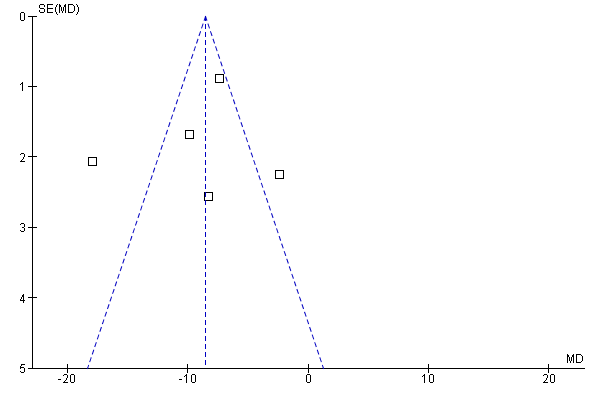 Systolic BP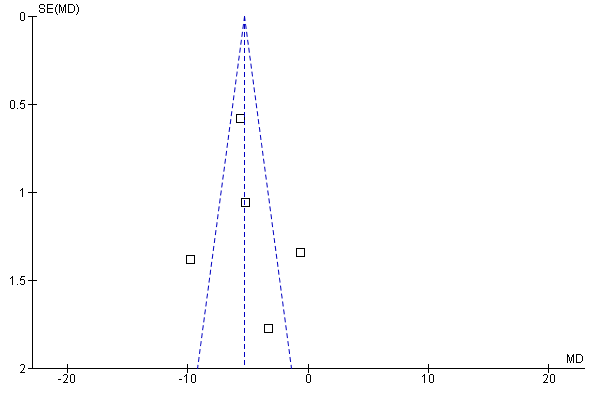 Diastolic BP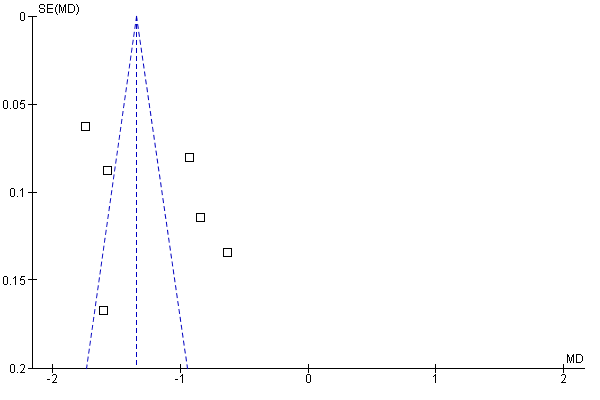 Total cholesterol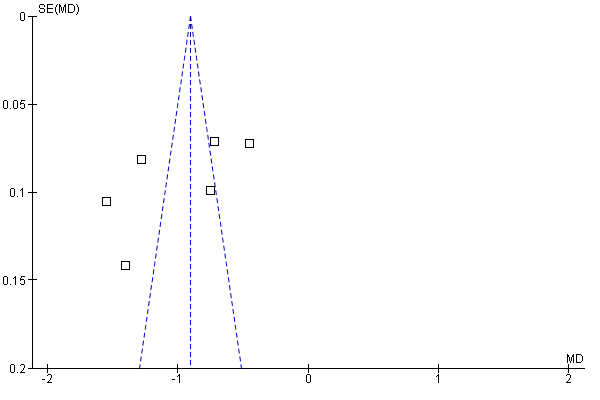 LDL-cholesterol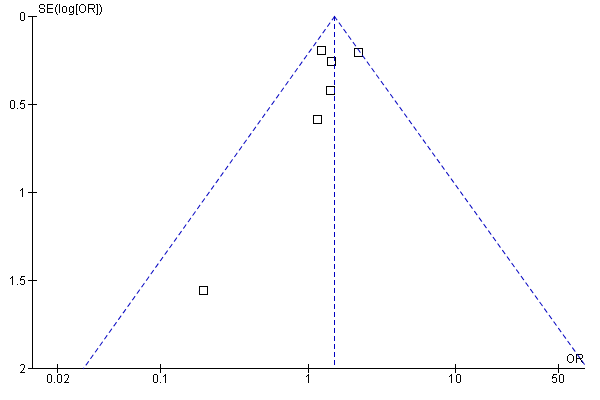 Discontinuation of trial medication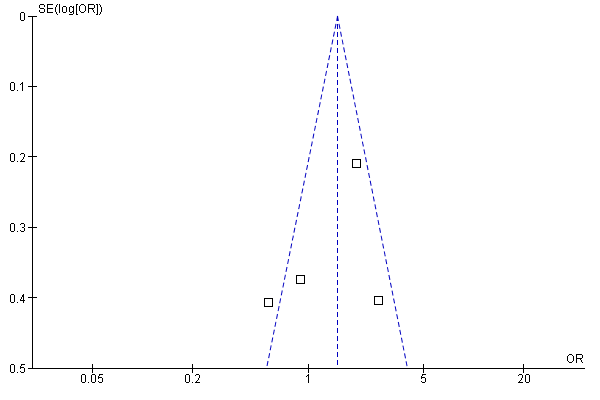 Side effects